SOLICITUD DE INSCRIPCIÓN a más de CINCO (5) ASIGNATURASAvellaneda, __/__/__Sra. Secretaria Académica S 	  /  	DMe dirijo a usted a fin de solicitarle tenga a bien autorizar mi inscripción, como excepción a la/s asignatura/s a continuación detalladas, excediendo el máximo establecido de cinco (5) asignaturas por cuatrimestreMotiva la presente solicitud:…………………………………………………………………………………………………………………..……………………………………………………………………………………………………………………………………………………ACLARACIÓN:. La misma será evaluada por la Coordinación /Dirección de su Carrera, y la Secretaría Académica. SOLO PARA ASIGNATURAS DE LA CARRERAApellido/s y Nombre/s  (Completos): ..........................................................................................................................Carrera:…………………………………………………………………………………………………………………………DNI / Pasaporte:………………....................................................................................................................................__________________________________________________________________________________________________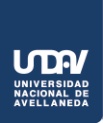 SOLICITUD DE INSCRIPCIÓN a más de CINCO (5) ASIGNATURAS  – TALÓN PARA EL ESTUDIANTEApellido y Nombre: ………………………………………………………………………………….  DNI / Pasaporte:…………………………………………………………Carrera: …………………………………………………………………….ACLARACIÓN: La misma será evaluada por la Coordinación /Dirección de su Carrera, y la Secretaría Académica SOLO PARA ASIGNATURAS DE LA CARRERANro. NOMBRE ASIGNATURACOMISIÓN678